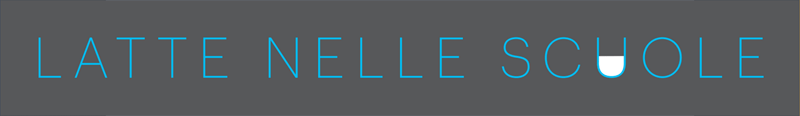 COMUNICAZIONE INTOLLERANZAI sottoscritti_________________________________ - ______________________________ genitori dell’alunno/a____________________________________ frequentante, nel corrente anno scolastico 2022/2023, la classe _____ Sez. ______ della Scuola Primaria plesso di _______________D I C H I A R ANOsotto la propria personale responsabilità che il/la proprio/a figlio/a  è    non è      affetto/a da allergie alimentari.(Compilare la parte seguente solo in caso di presenza di allergie e intolleranze alimentari)I sottoscritti dichiarano, inoltre, sotto la propria personale responsabilità, che il/la proprio/a figlio/a è allergico/a ai seguenti alimenti:________________________________________________________________________________Data……………………	Firma dei genitori 1………………………………………2………………………………………